Supporting: MSMENV272 Participate in environmentally sustainable work practices 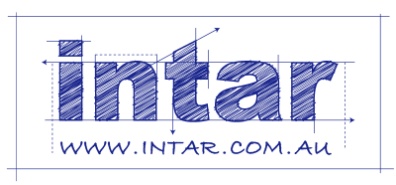 Section 2 Assignment: Environmental issuesControlling air quality(a)	Name a substance or emission produced at your workplace that would reduce the air quality if it was not properly controlled.(b)	Describe the control measures your company takes to manage the problem.Protecting stormwater(a)	Name a substance or material at your workplace that could end up polluting the stormwater system if there weren’t measures in place to stop it from happening.(b)	Describe the control measures your company takes.Reading an MSDSChoose a Material Safety Data Sheet (MSDS) that relates to a product you use at work. Answer the following questions.What is the trade name or technical name of the product?What is the product used for? Provide a brief description of the product.Is there a fire risk with the product? If so, what equipment is required to put out a fire?What should you do in the event of a spill? Describe the clean-up process.How should you dispose of the product?Following procedures(a)	If there was an environmental incident or problem at your workplace, who would you report it to on-site?(b)	When does an incident need to be reported to the Environment Protection Authority?NameDate